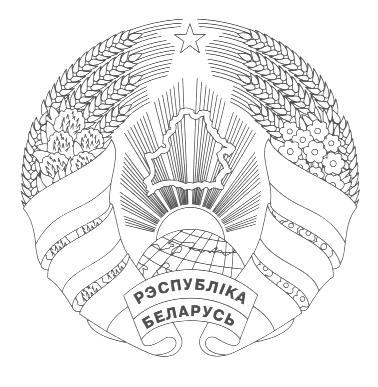 БАРАНАВİЦКİ ГАРАДСКİ			     БАРАНОВИЧСКИЙ  ГОРОДСКОЙВЫКАНАЎЧЫ КАМİТЭТ			     ИСПОЛНИТЕЛЬНЫЙ КОМИТЕТП Р А Т А К О Л						 П Р О Т О К О Л«14» марта 2019 года № 1 	 г. Барановичивстречи с Советом по развитию предпринимательства при председателе горисполкомаПредседательствовал: первый заместитель председателя Барановичского горисполкома Федорова Н.Н.ПРИСУТСТВОВАЛИ:СЛУШАЛИ:О  бизнеc-форуме «Слово делу»: «Простые ответы на сложные вопросы»(Федорова Н.Н. , сотрудники Брестской дирекции ОАО «Белгазпромбанк», ЖугерЕ., Зуев Е.)	Сотрудники Брестской дирекции ОАО «Белгазпромбанк» представили банковские продукты по вопросам развития бизнеса в регионах, эксперт по налогообложению, налоговым и аудиторским проверкам – директор компании «Белаудитальянс» Елена Жугер рассказала об изменениях в Налоговом Кодексе Республики Беларусь, вступившим в силу с 01.01.2019 г., бизнес-тренер, топ-менеджер логистической компании ﻿﻿Stalogistic Евгений Зуев провел тренинг с представителями малого и среднего бизнеса.СЛУШАЛИ:О проведении с 18 марта 2019 г. по 24 марта 2019 года IV Недели белорусского предпринимательства    (Федорова Н.Н., Явид А.Ч., Козловская И.К.)РЕШИЛИ:        1. В рамках проведения акции «Предприниматель о предпринимательстве» организовать проведение на базе Общество с ограниченной ответственностью "Бизнес-центр. Центр поддержки предпринимательства" стартап-школы для начинающих предпринимателей, с выступлением членов Совета по развитию предпринимательства при председателе горисполкома        2.  За принятие решения проголосовало:        «за» - 10;        «против» - нет;        «воздержался» - нет.СЛУШАЛИ:О проблемных вопросах в сфере предпринимательства    (Федорова Н.Н., Явид А.Ч., Козловская И.К., Пометнев С.П.)РЕШИЛИ:1. Предложить для рассмотрения на заседании областного Совета по поддержке предпринимательства следующие актуальные (проблемные) вопросы: - о возможности льготного налогообложения начинающих индивидуальных предпринимателей в первые два года;-  о возможности выкупа в собственность арендуемых помещений,  частей объектов недвижимости, которые не могут быть зарегистрированы как изолированные помещения.         2.  За принятие решения проголосовало:        «за» - 10;        «против» - нет;        «воздержался» - нет.Первый заместитель  председателя                               Н.Н.Федорова 04Ромахина 423590Сташенко Элла Евгеньевнаначальник управления                                                                               экономики горисполкомаЯвид Александр Чеславовичучредитель унитарного                                                           производственного предприятия                                                            «ЯВИД» (председатель Совета)Пометнев Сергей Петровичучредитель общества с ограниченной                                                            ответственностью «Золотой зубр»                                                            (заместитель председателя Совета)Марчик Роман Эдуардовичдиректор открытого акционерного                                                           общества «Дружба Трейд»Цумарев Владимир Викторовичучредитель общества с                                                            дополнительной ответственностью «ВВС-Техно»Стецко Николай Николаевичдиректор общества с дополнительной                                                            ответственностью «Промметизизделия»Козловская Ирина Константиновнадиректор общества с ограниченной ответственностью «Бизнес – центр. Центр  поддержки                                                 предпринимательства»Копач Андрей Ивановичдиректор частного торгово-                                                          производственного унитарного                                                             предприятия «Бар «Папараць Кветка»Асадулаев Руслан Магомедхабибович  директор общества с ограниченной ответственностью «Барановичский бизнес-инкубатор»